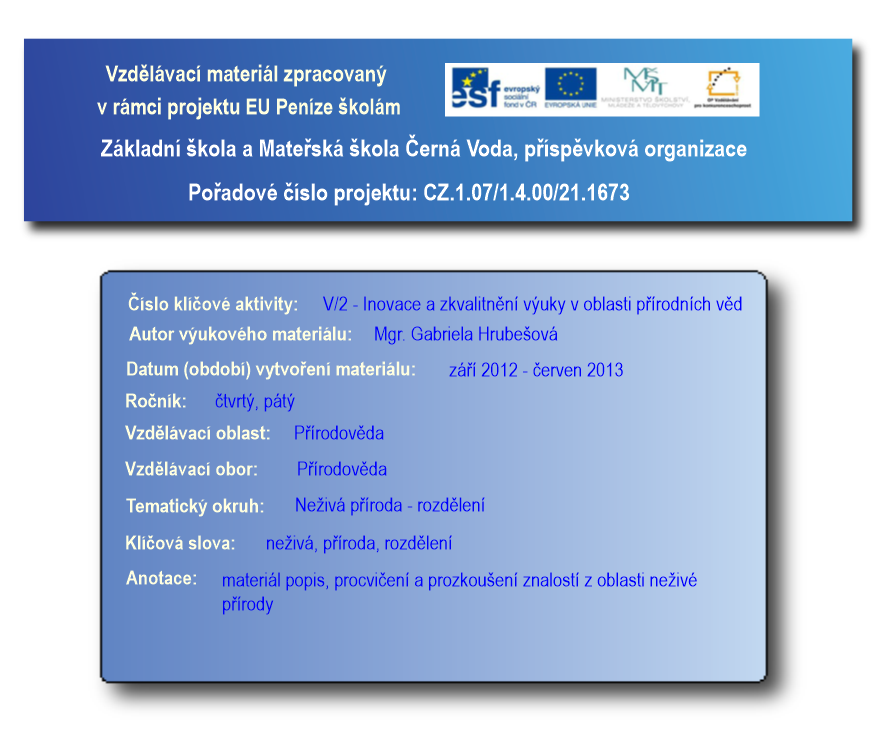 Neživá příroda - rozděleníZákladní skupiny:PůdaJe tvořena humusem a zvětralými (rozpadlými) horninami.NerostyJsou tvořeny jednou látkou, např. křemen, diamant.Horniny Jsou složeny z nerostů nebo organických zbytků.VodaTvoří téměř  ¾ povrchu Země.Existuje slaná a sladká voda. VzduchTvoří obal kolem planety Země.Obsahuje kyslík, který je důležitý k dýchání.Do neživé přírody patří také:zemní plyn                           ropa                    uhlí                     sluneční světlo a teploHorniny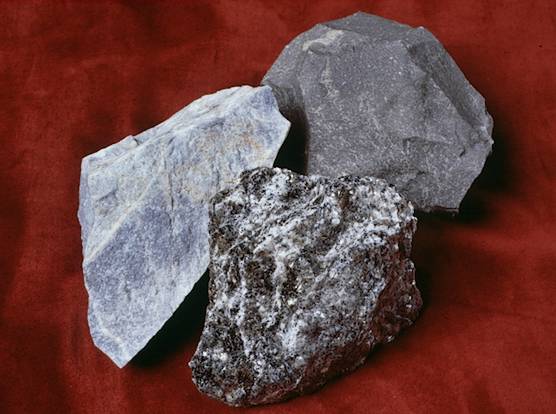 Nerosty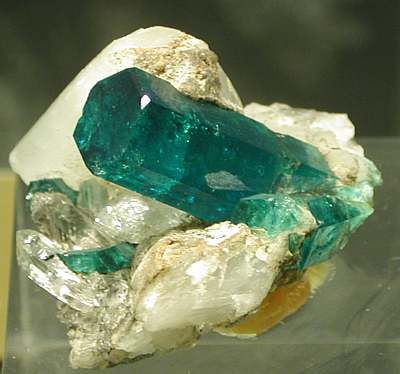 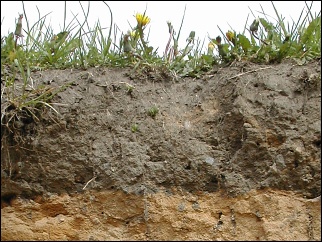 PůdaVzduch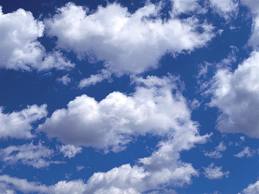 Voda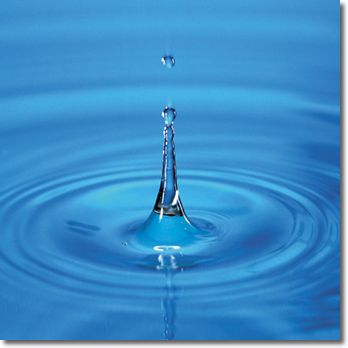 Najdi 5 základních skupin neživé přírody:Vylušti tajenku:Zdroje obrázků: http://petrol.sci.muni.cz/poznavanihornin/horniny.htmhttp://www.mineral.cz/view.php?cisloclanku=2004110101http://ozahrade.webnode.cz/puda/http://www.negativ66.cz/?p=148http://www.pe.cz/energie-a-sluzby/stlaceny-vzduch.htmPRŮSNIBFTSLIHELCKOKDHORNINYMUSCOYUOKPŮDASMRBPOKTITVJLOSFZMYBKNSVZDUCHKTDTKBMLPEYAIJXSVODAT